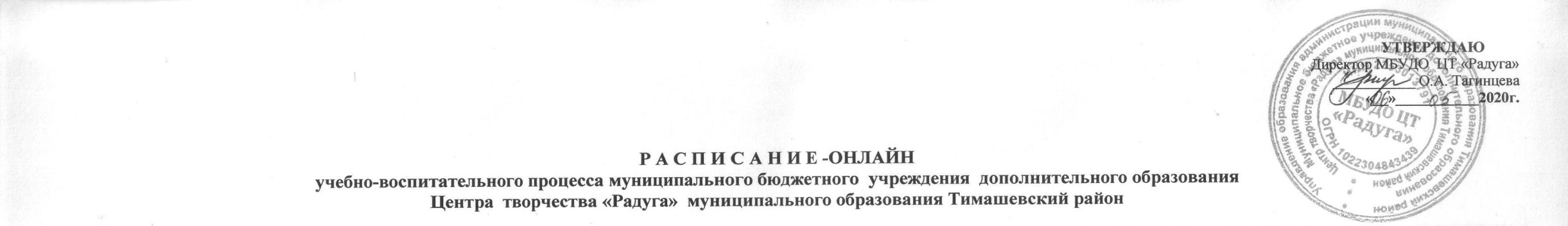 п/пп/пНазвание объединения-клубаНомер   группыВозрастНаполняемость групппонедельниквторниксредачетвергпятницасубботаВоскресеньеСсылки«Юность»Матвеева Е.А.17-11715.00-15.3015.35-16.0515.00-15.3015.35-16.05verunchik_90@list.ru «Юность»Матвеева Е.А.27-11716.10-16.4016.45-17.1516.10-16.4016.45-17.15verunchik_90@list.ru «Юность»Матвеева Е.А.311-16715.00-15.3015.35-16.0515.00-15.3015.35-16.0517.20-17.5017.55-18.25https://chat.whatsapp.com/BDtjLycb3vaHtfHHRZnWdO «Юность»Матвеева Е.А.411-16716.10-16.4016.45-17.1516.10-16.4016.45-17.1517.20-17.5017.55-18.25https://chat.whatsapp.com/BDtjLycb3vaHtfHHRZnWdO «Юность»Матвеева Е.А.57-11715.00-15.3015.35-16.0515.00-15.3015.35-16.05verunchik_90@list.ru «Юность»Матвеева Е.А.67-11716.10-16.4016.45-17.1516.10-16.4016.45-17.15verunchik_90@list.ru «Бриз»Климочкина Ю.Ю..112-13 лет1015.00-15.3015.35-16.0515.00-15.3015.35-16.0515.00-15.3015.35-16.05https://chat.whatsapp.com/ErNF17o3FLRF2iqUooZBvP«Бриз»Климочкина Ю.Ю..212-13 лет1016.10-16.4016.45-17.1516.10-16.4016.45-17.1516.10-16.4016.45-17.15https://chat.whatsapp.com/I1kjMjnWY3u1EcddKm99Ml«Живое слово»Кучинская Е.Н.110-14 лет1215.00-15.3015.35-16.0515.00-15.3015.35-16.0515.00-15.3015.35-16.05https://chat.whatsapp.com/FhdtqP0RrlE5r1XVXeMACz«Живое слово»Кучинская Е.Н.210-14 лет1215.00-15.3015.35-16.0516.10-16.4016.45-17.1516.10-16.4016.45-17.15KuchinskayaL08@mail.ru  «Импульс» Ревазян О.М.110-14 лет.1215.00-15.3015.35-16.0515.00-15.3015.35-16.0515.00-15.3015.35-16.05https://chat.whatsapp.com/BYuIXTh4zBmJBZxPm2cBGD«Импульс» Ревазян О.М.210-14 лет.1215.00-15.3015.35-16.0516.10-16.4016.45-17.1516.10-16.4016.45-17.15https://chat.whatsapp.com/CweFOTrU52c1I8BbG3ps8P«Ассорти»Чевычелова О.А.Инд.71. Асеева Светлана15.00-15.2015.00-15.20Zoom «Ассорти»Чевычелова О.А.Инд.162. Кибалина Кира16.00-16.3016.35-17.05«Ассорти»Чевычелова О.А.Инд.143. Олейник Юлия16.10-16.4016.35-17.05«Ассорти»Чевычелова О.А.Инд.104.Зарипов Глеб15.00-15.3015.35-16.05«Ассорти»Чевычелова О.А.Инд.95. Егикян Бабкен15.00-15.3015.25-15.55«Ассорти»Чевычелова О.А.Инд.156. Кумпан Полина17.55-18.2517.45 -18.15«Ассорти»Чевычелова О.А.Инд.147.Лютая Евгения17.10-17.4017.10 -17.40«Ассорти»Чевычелова О.А.Инд.138. Серебренникова Валентина16.10-16.4015.25-15.55«Ассорти»Чевычелова О.А.Инд.139.. Подкина Валерия17.20 -17.5016.00-16.30«Ассорти»Чевычелова О.А.Инд.1510.. Череватая Анастасия16.45 –17.1516.35-17.05«Ассорти»Чевычелова О.А.Инд.1311. Огуля Ульяна15.25-15.5515.25-15.55«Ассорти»Чевычелова О.А.Инд.1412. Реутова Яна15.35-16.0516.00-16.30«Ассорти»Чевычелова О.А.Инд.1413.   Мащенко Вера16.35 -17.0517.20 -17.50«Ассорти»Чевычелова О.А.Инд.1614. Иващук Ольга16.00-16.3016.45-17.15«Ассорти»Чевычелова О.А.Инд.715. Огородникова Виолетта15.00-15.2015.00 -15.20«Ассорти»Чевычелова О.А.Инд.1416.  Чепурная Мария17.10 -17.4017.10 -17.40«Шахматы»Рамазян М.С.«Шахматы»Рамазян М.С.49-13 лет1216.10-16.4016.45-17.1516.10-16.4016.45-17.1517.55-18.2518.30-19.00https://chat.whatsapp.com/EBHxco2a0dDLlzm20YbMPu«Пиксели»Рамазян М.С.«Пиксели»Рамазян М.С.19-13 лет815.00-15.3015.35-16.0515.00-15.3015.35-16.0516.45-17.1517.20-17.50https://chat.whatsapp.com/BEiAh4iV0SuEgQcxW3lldb«Пиксели»Рамазян М.С.«Пиксели»Рамазян М.С.27-10 лет815.00-15.2015.25-15.4515.00-15.2015.25-15.4515.00-15.2015.25-15.45https://chat.whatsapp.com/IcUlTK0NBY9IsDsGnBnW6W«Пиксели»Рамазян М.С.«Пиксели»Рамазян М.С.37-10 лет815.50-16.1016.15-16.3515.50-16.1016.15-16.3515.50-16.1016.15-16.35ramazyan2011@yandex.ru «Краевед»Ермолович Л.В.«Краевед»Ермолович Л.В.113-18 лет1515.00-15.3015.35-16.0515.00-15.3015.35-16.0515.00-15.3015.35-16.05https://chat.whatsapp.com/Lhcgr6VzAnVEBBTA1ZX1x7«Краевед»Ермолович Л.В.«Краевед»Ермолович Л.В.213-18 лет1516.10-16.4016.45-17.1515.00-15.3015.35-16.0516.10-16.4016.45-17.15https://chat.whatsapp.com/FWnrB7uohBc71osR1NaNrz«Краевед»Ермолович Л.В.«Краевед»Ермолович Л.В.313-18 лет1516.10-16.4016.45-17.1516.10-16.4016.45-17.1515.00-15.3015.35-16.05https://chat.whatsapp.com/Lv0TU2mdtuO4vr3IWiIsKf«Наследие»Барашкина Н.И.«Наследие»Барашкина Н.И.114-17 лет1516.10-16.4016.45-17.1516.10-16.4016.45-17.1516.10-16.4016.45-17.15https://chat.whatsapp.com/K3wXqhzkBOb36yvdYRhpY1«Наследие»Барашкина Н.И.«Наследие»Барашкина Н.И.212-15 лет1516.10-16.4016.45-17.1516.10-16.4016.45-17.1516.10-16.4016.45-17.15https://chat.whatsapp.com/K3N1zbwUldu3KIYHsV7Mur«Наследие»Барашкина Н.И.«Наследие»Барашкина Н.И.39-12 лет1515.00-15.3015.35-16.0515.00-15.3015.35-16.0515.00-15.3015.35-16.05https://chat.whatsapp.com/IWsyDC3l3WcH06ig3NxFHK«Наследие»Барашкина Н.И.«Наследие»Барашкина Н.И.49-12 лет1515.00-15.3015.35-16.0515.00-15.3015.35-16.0515.00-15.3015.35-16.05https://chat.whatsapp.com/Kd0PDDiweYW0S051CEq4sV«Спортик»Олейник Т.В..«Спортик»Олейник Т.В..110-121216.10-16.4016.45-17.1516.10-16.4016.45-17.1516.10-16.4016.45-17.15https://chat.whatsapp.com/Ll75GrNcMMNIR5J1S5Fu90«Спортик»Олейник Т.В..«Спортик»Олейник Т.В..27-101215.00-15.3015.35-16.0515.00-15.3015.35-16.0515.00-15.3015.35-16.05https://chat.whatsapp.com/FkPBSWAqzhjE2w9Yd0XIOW«Спортик»Олейник Т.В..«Спортик»Олейник Т.В..37-101215.00-15.3015.35-16.0515.00-15.3015.35-16.0515.00-15.3015.35-16.05https://chat.whatsapp.com/KkK239TVoKx8z1sLWd8w6f«Спортик»Олейник Т.В..«Спортик»Олейник Т.В..410-251216.10-16.4016.45-17.1516.10-16.4016.45-17.1516.10-16.4016.45-17.15«Спортик»Олейник Т.В..«Спортик»Олейник Т.В..54-71017.20 -17.4017.20 -17.4017.20 -17.40https://chat.whatsapp.com/IGTO4xYZaj43rqzIVtXpTW«Спортик»Олейник Т.В..«Спортик»Олейник Т.В..64-71017.45 –18.0517.45 –18.0517.45 –18.05https://chat.whatsapp.com/IGTO4xYZaj43rqzIVtXpTW«Калинка»Прокопец И.Н.«Калинка»Прокопец И.Н.191215.00-15.3015.35-16.0516.10 –16.4016.45 -17.1510.00-10.3010.35-11.05https://chat.whatsapp.com/KTFomTDvtebF4Zp4EkrC7«Калинка»Прокопец И.Н.«Калинка»Прокопец И.Н.27 лет1515.00-15.3015.35-16.0511.10-11.4011.45 –12.15prockopets.ira@yandex.ru«Калинка»Прокопец И.Н.«Калинка»Прокопец И.Н.38 лет1215.00-15.3015.35-16.0515.00-15.3015.35-16.0512.20-12.5012.55-13.25https://chat.whatsapp.com/BfBP5YZMamYD8JiX4Vz0CC«Калинка»Прокопец И.Н.«Калинка»Прокопец И.Н.410лет1216.10 –16.4016.45 -17.1516.10 –16.4016.45 -17.1515.00-15.3015.35-16.05https://chat.whatsapp.com/GyyMe0gdpaYCFamSO6kodF«Калинка»Прокопец И.Н.«Калинка»Прокопец И.Н.51217.20 -17.5017.55-18.2516.10 –16.4016.45 -17.1516.10 –16.4016.45 -17.15prockopets.ira@yandex.ru«Колобок»Пронищева Н.Г.«Колобок»Пронищева Н.Г.17-10 лет1516.10- 16.4016.45-17.1516.10- 16.4016.45-17.1515.00-15.3015.35-16.05https://chat.whatsapp.com/EgGExWI2FvWLV1QBKB9DBi«Колобок»Пронищева Н.Г.«Колобок»Пронищева Н.Г.27-8 лет1515.00-15.3015.35-16.0515.00-15.3015.35-16.05https://chat.whatsapp.com/D0ar5khKxq3Ahh6YYRnnL0«Колобок»Пронищева Н.Г.«Колобок»Пронищева Н.Г.37-8 лет1517.20-17.5017.55-18.2515.00-15.3015.35-16.0517.20-17.5017.55-18.25https://chat.whatsapp.com/L010YiXEICjIxwP6gD9cnQ«Колобок»Пронищева Н.Г.«Колобок»Пронищева Н.Г.49-10 лет1217.20-17.5017.55-18.2517.20-17.5017.55-18.2517.20-17.5017.55-18.25https://chat.whatsapp.com/Jy0Nx1gTgCUJxPAOvYQaPV«Колобок»Пронищева Н.Г.«Колобок»Пронищева Н.Г.511-13 лет1217.20-17.5017.55-18.2516.10- 16.4016.45-17.1516.10- 16.4016.45-17.15pronishcheva60@mail.ru«Колобок»Пронищева Н.Г.«Колобок»Пронищева Н.Г.615.00-15.3015.35-16.0515.00-15.3015.35-16.05pronishcheva60@mail.ru«Колобок»Пронищева Н.Г.«Колобок»Пронищева Н.Г.716.10- 16.4016.45-17.1516.10- 16.4016.45-17.15pronishcheva60@mail.ru«Юный техник»Горчинский Ю.А.«Юный техник»Горчинский Ю.А.19-1417.20-17.5017.55-18.2517.20-17.5017.55-18.2516.10-16.4016.45-17.15https://chat.whatsapp.com/EtmvF4HgeB80cXSRf7lQkH«Юный техник»Горчинский Ю.А.«Юный техник»Горчинский Ю.А.28-1416.10-16.4016.45-17.1515.00-15.3015.35-16.0516.10-16.4016.45-17.15https://chat.whatsapp.com/IM9vaTmkEVd6T7wNIj6aw1«Юный техник»Горчинский Ю.А.«Юный техник»Горчинский Ю.А.38-1415.00-15.3015.35-16.0515.00-15.3015.35-16.05https://chat.whatsapp.com/LWPyKxPFKgEHzty07qGT3F«Юный техник»Горчинский Ю.А.«Юный техник»Горчинский Ю.А.48-1416.10-16.4016.45-17.1516.10-16.4016.45-17.1517.20-17.5017.55-18.25https://chat.whatsapp.com/G7WIg8IjJLNLQ5b0IRsYrP«Юный техник»Горчинский Ю.А.«Юный техник»Горчинский Ю.А.58-1415.00-15.3015.35-16.0515.00-15.3015.35-16.05https://chat.whatsapp.com/LlePW9Ak5qS02JdwXTCPGU«Экопланета»Новожилова Т.А.«Экопланета»Новожилова Т.А.18-9 лет1515.00-15.3015.35-16.0515.00-15.3015.35-16.0515.00-15.3015.35-16.05https://chat.whatsapp.com/DMw0s34PMOLCOh33NIry1W«Экопланета»Новожилова Т.А.«Экопланета»Новожилова Т.А.28-9 лет1515.00-15.3015.35-16.0516.10-16.4016.45-17.1515.00-15.3015.35-16.05https://chat.whatsapp.com/L69rXgZLxDFAmMNcp1wpgl«Экопланета»Новожилова Т.А.«Экопланета»Новожилова Т.А.38-9 лет1616.10-16.4016.45-17.1516.10-16.4016.45-17.1516.10-16.4016.45-17.15https://chat.whatsapp.com/Da6DoZu8Kq2IKtUmpnM1Jb«Экопланета»Новожилова Т.А.«Экопланета»Новожилова Т.А.48-9 лет1416.10-16.4016.45-17.1517.20-17.5017.55-18.2517.20-17.5017.55-18.25https://chat.whatsapp.com/DMw0s34PMOLCOh33NIry1W«Волшебный клубок»Кондрыко И.Н.«Волшебный клубок»Кондрыко И.Н.1157-1015.00 - 15.3015.30 - 16.0515.00 - 15.3015.30 - 16.05https://chat.whatsapp.com/HNE5UPjyntNJ4jpP75NNcc«Волшебный клубок»Кондрыко И.Н.«Волшебный клубок»Кондрыко И.Н.2127-1016.10 – 16.4016.45 - 17.1516.10 – 16.4016.45 - 17.1516.10 – 16.4016.45 - 17.15https://chat.whatsapp.com/ItRG4gOHjT71krfcZD3c6N«Волшебный клубок»Кондрыко И.Н.«Волшебный клубок»Кондрыко И.Н.3127-1017.20 – 17.5017.55 – 18.2516.10 – 16.4016.45 - 17.1516.10 – 16.4016.45 -  17.15https://chat.whatsapp.com/JHlhKPWhla3FVKKHVLpwAx«Волшебный клубок»Кондрыко И.Н.«Волшебный клубок»Кондрыко И.Н.1 год обучения2 группа1511-1315.00 - 15.3015.30 - 16.0515.00 - 15.3015.30 - 16.0515.00 - 15.3015.30 - 16.05https://chat.whatsapp.com/GKegwoBWm1h7uQlP49247i«Волшебный клубок»Кондрыко И.Н.«Волшебный клубок»Кондрыко И.Н.1 год обучения5 группа1511-1317.20 – 17.5017.55 – 18.2517.20 – 17.5017.55 – 18.2517.20 – 17.5017.55 – 18.25kondrycko.irina@yandex.ru«Мастерицы»Мезенцева Н.Н.«Мастерицы»Мезенцева Н.Н.111-13 лет1115.00-15.3015.35-16.0517.20-17.5017.55-18.25https://chat.whatsapp.com/BPyIeEpidzX2SFH2CXvaOE«Мастерицы»Мезенцева Н.Н.«Мастерицы»Мезенцева Н.Н.27-10 лет1515.00-15.3015.35-16.0515.00-15.3015.35-16.05https://chat.whatsapp.com/CVDf2aEIxCDIv8E5L7ocrD«Мастерицы»Мезенцева Н.Н.«Мастерицы»Мезенцева Н.Н.37-10 лет1015.00-15.3015.35-16.0515.00-15.3015.35-16.0516.10-16.4016.45-17.15https://chat.whatsapp.com/IpSxlaZhaqNLwgZOt2nNeH«Мастерицы»Мезенцева Н.Н.«Мастерицы»Мезенцева Н.Н.47-10 лет1517.20-17.5017.55-18.2517.20-17.5017.55-18.2516.10-16.4016.45-17.15mezentseva.nata79@mail.ru «Мастерицы»Мезенцева Н.Н.«Мастерицы»Мезенцева Н.Н.57-10 лет1016.10-16.4016.45-17.1516.10-16.4016.45-17.1517.20-17.5017.55-18.25https://chat.whatsapp.com/D3SReqjK08L7E1cidq47x9«Мастерицы»Мезенцева Н.Н.«Мастерицы»Мезенцева Н.Н.67 -10 лет2016.10-16.4016.45-17.1515.00-15.3015.35-16.05mezentseva.nata79@mail.ru«Мастерицы»Мезенцева Н.Н.«Мастерицы»Мезенцева Н.Н.77 -10 лет2017.20-17.5017.55-18.2516.10-16.4016.45-17.15mezentseva.nata79@mail.ru«Созвучие»Носенко Т.Н.«Созвучие»Носенко Т.Н.110-111515.00-15.3015.35-16.0515.00-15.3015.35-16.0515.00-15.3015.35-16.05https://chat.whatsapp.com/DUjBaqaMCRVEMPR3V0uAyC«Созвучие»Носенко Т.Н.«Созвучие»Носенко Т.Н.211-131516.10-16.4016.45-17.1516.10-16.4016.45-17.1516.10-16.4016.45-17.15https://chat.whatsapp.com/DUjBaqaMCRVEMPR3V0uAyC«Созвучие»Носенко Т.Н.«Созвучие»Носенко Т.Н.310-13317.20-17.5015.00-15.3015.35-16.0517.20-17.5015.00-15.3015.35-16.05«Созвучие»Носенко Т.Н.«Созвучие»Носенко Т.Н.410-13316.10-16.4016.45-17.1517.20-17.5016.10-16.4016.45-17.1517.20-17.50«Колибри»Капьятец М.В.«Колибри»Капьятец М.В.17-10 лет1217.20-18.1018.15-18.4515.00-15.3015.35-16.0515.00-15.3015.35-16.05https://chat.whatsapp.com/BQtCBqs9Ny41jReyOGXeho«Колибри»Капьятец М.В.«Колибри»Капьятец М.В.27-10 лет1516.10-16.4016.45-17.1516.10-16.4016.45-17.15https://chat.whatsapp.com/G2uQ2iHX9LBgNK2vKV8dP«Колибри»Капьятец М.В.«Колибри»Капьятец М.В.37-10 лет1516.10-16.4016.45-17.1516.10-16.4016.45-17.15tcnvfhbyf@yandex.ru«Колибри»Капьятец М.В.«Колибри»Капьятец М.В.411-14 лет1515.00-15.3015.35-16.0515.00-15.3015.35-16.0517.20-18.1018.15-18.45https://chat.whatsapp.com/BQtCBqs9Ny41jReyOGXeho«Колибри»Капьятец М.В.«Колибри»Капьятец М.В.57-10 лет2015.00-15.3015.35-16.0515.00-15.3015.35-16.05tcnvfhbyf@yandex.ru«Колибри»Капьятец М.В.«Колибри»Капьятец М.В.67-10 лет2016.10-16.4016.45-17.1516.10-16.4016.45-17.15tcnvfhbyf@yandex.ru«Природная мастерская»Дзюба А.Г.«Природная мастерская»Дзюба А.Г.17-10 лет1216.10-16.4016.45-17.1516.10-16.4016.45-17.1515.00-15.3015.35-16.05https://chat.whatsapp.com/IRSoiqbSP6p6x6mHnLsdtz«Природная мастерская»Дзюба А.Г.«Природная мастерская»Дзюба А.Г.27-10 лет1515.00-15.3015.35-16.0515.00-15.3015.35-16.05https://chat.whatsapp.com/KxR6HGyZDOv21WcK4bll8Q«Природная мастерская»Дзюба А.Г.«Природная мастерская»Дзюба А.Г.37-10 лет1215.00-15.3015.35-16.0516.10-16.4016.45-17.1516.10-16.4016.45-17.15https://chat.whatsapp.com/IAU21mZKdvdB7gUvpkuwkW«Природная мастерская»Дзюба А.Г.«Природная мастерская»Дзюба А.Г.47-10 лет1217.20 -17.5017.55 -18.2516.10-16.4016.45-17.1516.10-16.4016.45-17.15https://chat.whatsapp.com/BekGcTqdJPjCLD3NKQmbzF«Природная мастерская»Дзюба А.Г.«Природная мастерская»Дзюба А.Г.57-10 лет1217.20 -17.5017.55 -18.2517.20 -17.5017.55 -18.2517.20 -17.5017.55 -18.25https://vk.com/id537564194«Природная мастерская»Дзюба А.Г.«Природная мастерская»Дзюба А.Г.67-10 лет2017.20 -17.5017.55 -18.2517.20 -17.5017.55 -18.25alla.dzyuba.79@mail.ru«Природная мастерская»Дзюба А.Г.«Природная мастерская»Дзюба А.Г.77-10 лет2018.30-19.0019.05-19.3518.30-19.0019.05-19.35alla.dzyuba.79@mail.ru«Счастливый английский»Бунякова Е.В.«Счастливый английский»Бунякова Е.В.19-10 лет1515.00-15.3015.35-16.0515.00-15.3015.35-16.05https://chat.whatsapp.com/InqGYHNOwqt6niHpTSwjnm«Счастливый английский»Бунякова Е.В.«Счастливый английский»Бунякова Е.В.210-11 лет1216.10-16.4016.45-17.1516.10-16.4016.45-17.15https://chat.whatsapp.com/INMSNfKqQVXBb5TdTCRx0j«Счастливый английский»Бунякова Е.В.«Счастливый английский»Бунякова Е.В.311-12 лет1017.20-17.5017.20-17.50https://chat.whatsapp.com/DMz1P1D6i0QGwYU8rOO782«Счастливый английский»Бунякова Е.В.«Счастливый английский»Бунякова Е.В.48-9 лет1515.00-15.3015.35-16.0515.00-15.3015.35-16.05https://chat.whatsapp.com/CNAeXtYkngcAVZTI4JvAcz«Счастливый английский»Бунякова Е.В.«Счастливый английский»Бунякова Е.В.58-9 лет1516.10-16.4016.45-17.1516.10-16.4016.45-17.15https://chat.whatsapp.com/DvYwzq5sTCxKX7h3kq7y1b«Возрождение»Брыкова Е.Г.«Возрождение»Брыкова Е.Г.112-14 лет1215.00-15.3015.35-16.0515.00-15.3015.35-16.0515.00-15.3015.35-16.05Электронная почта«Возрождение»Брыкова Е.Г.«Возрождение»Брыкова Е.Г.212-16 лет1115.00-15.3015.35-16.0516.10-16.4016.45-17.1516.10-16.4016.45-17.15«Возрождение»Брыкова Е.Г.«Возрождение»Брыкова Е.Г.39-13 лет1515.00-15.3015.35-16.0516.10-16.4016.45-17.1515.00-15.3015.35-16.05«Возрождение»Брыкова Е.Г.«Возрождение»Брыкова Е.Г.48-9 лет1417.20 -17.5017.55 -18.2516.10-16.4016.45-17.1517.20 -17.5017.55 -18.25«Возрождение»Брыкова Е.Г.«Возрождение»Брыкова Е.Г.56-7 лет1216.10-16.3016.35-16.5516.10-16.3016.35-16.55«Возрождение»Брыкова Е.Г.«Возрождение»Брыкова Е.Г.66-7 лет1217.00-17.2017.25-17.4517.00-17.2017.25-17.45«Родничок»Панасенко О.И.«Родничок»Панасенко О.И.15-7 лет815.00-15.2015.25-15.4515.00-15.2015.25-15.4515.00-15.2015.25-15.4515.00-15.2015.25-15.4515.00-15.2015.25-15.45Электронная почта «Родничок»Панасенко О.И.«Родничок»Панасенко О.И.25-7 лет715.50-16.1016.15-16.3515.50-16.1016.15-16.3515.50-16.1016.15-16.3515.50-16.1016.15-16.3515.50-16.1016.15-16.35Электронная почта «Белая ладья»Егикян Н.А.«Белая ладья»Егикян Н.А.17-10 лет1516.10-16.4016.45-17.1516.10-16.4016.45-17.1516.10-16.4016.45-17.15https://chat.whatsapp.com/HPoGHClxtaV8rfF5omvJTO«Белая ладья»Егикян Н.А.«Белая ладья»Егикян Н.А.27-10 лет1515.00-15.3015.35-16.0515.00-15.3015.35-16.0515.00-15.3015.35-16.05https://chat.whatsapp.com/IsmRr0Lx08w2xPiJ0AfxnU«Белая ладья»Егикян Н.А.«Белая ладья»Егикян Н.А.312-171517.20-17.5017.55-18.2517.20-17.5017.55-18.2517.20-17.5017.55-18.25https://chat.whatsapp.com/LJzJADjtVi84BYhlTQt3DS«ЮИДД»Филь И.В.«ЮИДД»Филь И.В.17-10 лет1515.00-15.3015.35-16.0515.00-15.3015.35-16.0515.00-15.3015.35-16.05https://chat.whatsapp.com/G7VQte835T60dFdACFCqaK«ЮИДД»Филь И.В.«ЮИДД»Филь И.В.27-10 лет1516.10-16.4016.45-17.1516.10-16.4016.45-17.1516.10-16.4016.45-17.15https://chat.whatsapp.com/G7VQte835T60dFdACFCqaK«Ручеек»Иванченко Н.А.«Ручеек»Иванченко Н.А.Ленчевский Алексей5-9 лет115.00-15.3015.00-15.30Электронная почта«Ручеек»Иванченко Н.А.«Ручеек»Иванченко Н.А.Ерошкина ВарвараЦыркулов Артур5-9 лет215.35-16.0515.35-16.05Электронная почта«Ручеек»Иванченко Н.А.«Ручеек»Иванченко Н.А.Нестеренко ВероникаНестеренко Ева5-9 лет216.10-16.4016.10-16.40Электронная почта«Ручеек»Иванченко Н.А.«Ручеек»Иванченко Н.А.Остапчук НиколайХасанов Руслан5-9 лет216.45-17.1516.45-17.15Электронная почта«Ручеек»Иванченко Н.А.«Ручеек»Иванченко Н.А.Ароян Левон Кудряшова Стефания5-9 лет217.20-17.5017.20-17.50Электронная почта«Ручеек»Иванченко Н.А.«Ручеек»Иванченко Н.А.Маматкулов КасимМенив Юлия5-9 лет215.00-15.3015.00-15.30Электронная почта«Ручеек»Иванченко Н.А.«Ручеек»Иванченко Н.А.Синягов-ский ВладимирКорытина Снежана5-9 лет215.35-16.0515.35-16.05Электронная почта«Ручеек»Иванченко Н.А.«Ручеек»Иванченко Н.А.Харечко ДарьяКрутик Маргарита5-9 лет216.10-16.4016.10-16.40Электронная почта«Ручеек»Иванченко Н.А.«Ручеек»Иванченко Н.А.Вылгин ПрохорВанюшкин Антон5-9 лет216.45-17.1516.45-17.15Электронная почта«Ручеек»Иванченко Н.А.«Ручеек»Иванченко Н.А.Огородникова ВиолеттаСторчеус Владислав5-9 лет217.20-17.5017.20-17.50Электронная почта«Ручеек»Иванченко Н.А.«Ручеек»Иванченко Н.А.Кумпан АртемБуянкин Алексей5-9 лет217.55-18.2517.55-18.25Электронная почта«Ручеек»Иванченко Н.А.«Ручеек»Иванченко Н.А.Струсская СоняРатиер Евгений5-9 лет215.35-16.0516.10-16.40Электронная почта«Первые шаги»Авдиенко Н.Н.«Первые шаги»Авдиенко Н.Н.19 лет1215.00-15.3015.35-16.0515.00-15.3015.35-16.05https://chat.whatsapp.com/BOj9C0fZCG23ArSbVAEdCK«Первые шаги»Авдиенко Н.Н.«Первые шаги»Авдиенко Н.Н.210 лет1216.20-16.5017.00-17.3016.20-16.5017.00-17.30https://chat.whatsapp.com/JTQEAEvHdRpJI0SZ4bXtQ8«Первые шаги»Авдиенко Н.Н.«Первые шаги»Авдиенко Н.Н.39 лет1215.00-15.3015.35-16.0515.00-15.3015.35-16.05https://chat.whatsapp.com/JlUiqX9yhyWA2631uqtqmp«Первые шаги»Авдиенко Н.Н.«Первые шаги»Авдиенко Н.Н.410-11 лет1416.20-16.5017.00-17.3016.20-16.5017.00-17.30https://chat.whatsapp.com/JlUiqX9yhyWA2631uqtqmp«Английский экспресс»Авдиенко Н.Н.«Английский экспресс»Авдиенко Н.Н.111-14лет1218.00-18.3018.00-18.3018.00-18.3018.00-18.30https://chat.whatsapp.com/KDZt6WAa12LDP4zpITRRJHhttps://chat.whatsapp.com/GFzbfF0D6XF2FTyoUUt7XJ «Пируэт»Аверкиева С.С.«Пируэт»Аверкиева С.С.111-1412-17.20-17.5017.55-18.2517.20-17.5017.55-18.2517.20-17.5017.55-18.25https://chat.whatsapp.com/BdkNNYutAwb0orUwtzlw9v«Пируэт»Аверкиева С.С.«Пируэт»Аверкиева С.С.29-121215.00-15.3015.35-16.0515.00-15.3015.35-16.0516.10-16.4016.45-17.15https://chat.whatsapp.com/Cg6UbE0ItVM0DFwjNM2Jr8«Пируэт»Аверкиева С.С.«Пируэт»Аверкиева С.С.35-61216.10-16.4016.45-17.1516.10-16.4016.45-17.15-16.10-16.4016.45-17.15https://chat.whatsapp.com/BHa8hmmqizbAc0EdctTFTN«Пируэт»Аверкиева С.С.«Пируэт»Аверкиева С.С.47-81217.20-17.5017.55-18.25-15.00-15.3015.35-16.0515.00-15.3015.35-16.05https://chat.whatsapp.com/EmsAgGCnWT67Vw4IAGDgDS«Фантазеры»Буряк И.В.«Фантазеры»Буряк И.В.19-13 лет1515.00-15.3015.35-16.0515.00-15.3015.35-16.0515.00-15.3015.35-16.05https://chat.whatsapp.com/EuGIlRySRrI4RWXBKLVigC«Фантазеры»Буряк И.В.«Фантазеры»Буряк И.В.29-13 лет1516.10-16.4016.45-17.1515.00-15.3015.35-16.0516.10-16.4016.45-17.15https://chat.whatsapp.com/BbsKxvHMxOSKuwTLx1qPpZ«Фантазеры»Буряк И.В.«Фантазеры»Буряк И.В.39-13 лет1516.10-16.4016.45-17.1516.10-16.4016.45-17.1517.20-17.5017.55-18.2531.«Этнографы»Брыкова Г.В.«Этнографы»Брыкова Г.В.111-13 лет1015.00-15.3015.35-16.0515.00-15.3015.35-16.0515.00-15.3015.35-16.05https://chat.whatsapp.com/I16AKX6Km7O6WIy9OEnN3n31.«Этнографы»Брыкова Г.В.«Этнографы»Брыкова Г.В.213-17 лет1515.00-15.3015.35-16.0516.10-16.4016.45-17.1516.10-16.4016.45-17.15https://chat.whatsapp.com/CWQkZs8oUrr3hqLJ8vc9HL